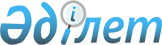 О внесении изменения в постановление Правительства Республики Казахстан от 11 марта 2004 года N 308
					
			Утративший силу
			
			
		
					Постановление Правительства Республики Казахстан от 2 августа 2004 года N 822. Утратило силу - постановлением Правительства РК от 25 марта 2005 г. N 264 (P050264)      Правительство Республики Казахстан постановляет: 

      1. Внести в постановление  Правительства Республики Казахстан от 11 марта 2004 года N 308 "О создании Межведомственной комиссии по вопросам охраны прав и защиты интересов детей" следующее изменение: 

      в приложении к указанному постановлению: 

      ввести в состав Межведомственной комиссии по вопросам охраны прав и защиты интересов детей:       Досаева                   - Министра здравоохранения 

      Ерболата Аскарбековича      Республики Казахстан       Испусинову                - директора Департамента 

      Светлану Багитовну          среднего образования 

                                  Министерства образования и науки 

                                  Республики Казахстан, секретарем;       вывести из указанного состава: Доскалиева Жаксылака Акмурзаевича, Шер Раису Петровну, Рахметова Кайрата Мырзахановича. 

      2. Настоящее постановление вступает в силу со дня подписания.       Премьер-Министр 

      Республики Казахстан 
					© 2012. РГП на ПХВ «Институт законодательства и правовой информации Республики Казахстан» Министерства юстиции Республики Казахстан
				